Разгадай задачки с подвохом1.  В каком месяце болтливая девочка говорит меньше всего? 2.  Сын с отцом, да сын с отцом, да дедушка с внуком. Много ли их?3.  Росло 4 березы. На каждой березе по 4 больших ветки. На каждой большой ветке по 4 маленьких. На каждой маленькой ветке по 4 яблока. Сколько всего яблок?Разгадай филворд на тему «Ягоды»Что перепутал художник? Раскрась картинку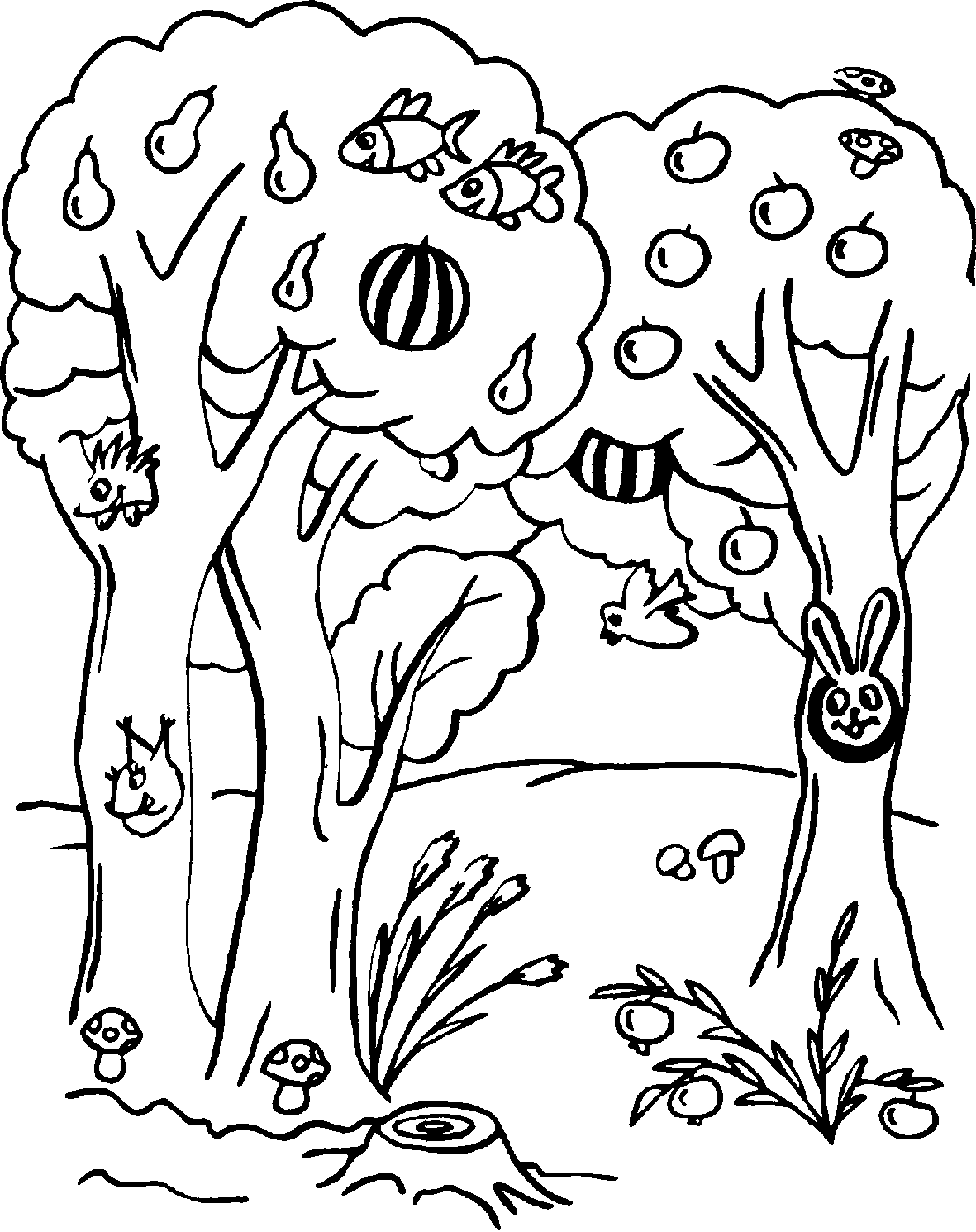 МАКБНИНЕЛЛУИЛАЖИНАКААЕРНЗАКВВЕИЕИККИЧКМНАЮКААЛЯКЛ